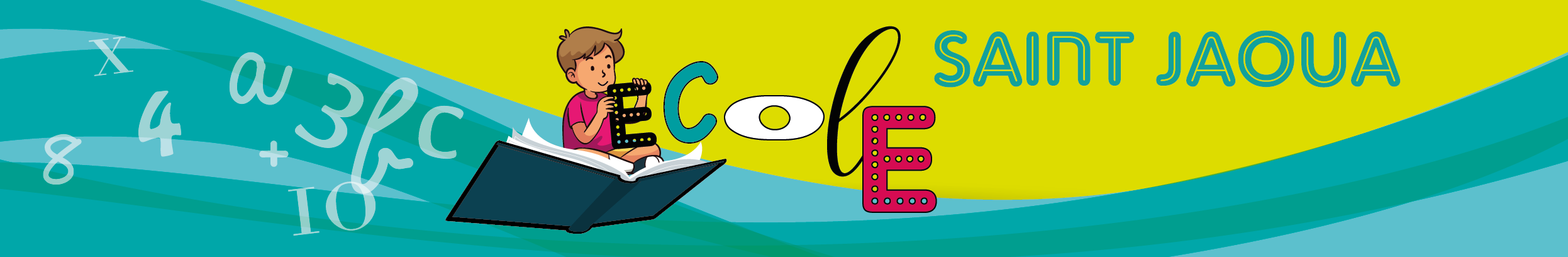 Lettre d’informations aux parents N°1:Date des réunions de classes et des propositions de rencontres : Rappel : Liens pour les rencontres tripartites proposées par les enseignants : TPS-PS : https://doodle.com/poll/bevdqw75htx5vvsp PS-MS : MS-GS : https://doodle.com/poll/2i76i3p2p5t8h3fr CE2-CM1 : https://doodle.com/poll/8biwsiq5n47xxf4r CM2 : https://doodle.com/poll/ywzhmicr6gvf7qqr Pour les parents des élèves de CP et de CE1-CE2, les créneaux vous parviendront après le 9 octobre, une fois les évaluations nationales corrigées. Projets d’école : Le spectacle de danse de l’an dernier n’a pu aboutir. Les contraintes sanitaires sont toujours présentes et limitent certaines réalisations. Néanmoins, les élèves de maternelle ont entamé un projet autour de la musique (qui remplace celui de l’an dernier) et les élèves du primaire reprendront un nouveau projet sur la danse avec une nouvelle intervenante. (plus de précisions dans les semaines à venir) PAI : Vous trouverez en PJ un document précisant le rôle du Projet d’Accueil Individuel ainsi qu’une feuille à compléter pour une mise en place. Clean-Up Day : La Municipalité de Plouvien vous invite à participer, en famille, entre amis… au Clean Up Day le dimanche 20 septembre en matinée. (coupon en PJ) COVID 19 : A l’heure actuelle les enfants présentant des symptômes de la maladie ou ayant été en contact avec un cas positif doivent être vus par un médecin généraliste et c’est ce dernier qui décide du passage du test COVID. Les élèves testés ainsi que la fratrie ne peuvent revenir à l’école qu’accompagnés des résultats négatifs. TPS-PSPS-MSMS-GSCPCE1-CE2CE2-CM1CM2J.17 septV.18 septM.13 octV.25 septV.2 octM.6 octV.9 oct